Votre attention s’il vous plait…	Avec la fin d’année scolaire, se profile à l’horizon, la célébration de messes où les enfants et/ou les jeunes de notre paroisse vont pour la première fois recevoir le corps du Christ ou vont professer solennellement leur foi. Ces jours-là, une messe supplémentaire sera donc célébrée, afin que nous puissions tous rencontrer Dieu dans le sacrement de l’Eucharistie. Aussi, je vous invite à être attentifs et à noter sur vos tablettes ces quelques weekends où il y aura une modification dans nos habitudes. Merci beaucoup !Abbé Loïc JAOUANET+Notre Dame de Déols	Les conditions actuelles ne permettent pas que nous puissions, comme d’habitude, faire mémoire de la Vierge Marie invoquée sous le vocable de Notre Dame des Miracles. Cependant, nous vous proposons de vivre une démarche de prière afin de nous laisser conduire par la Vierge Marie vers son Fils Jésus. Cette démarche, comme un pèlerinage personnel, peut se déployer en 3 étapes. 1ère étape : la méditation du rosaire	Nous vous invitons à venir découvrir ou redécouvrir cette belle prière du rosaire auprès de la statue de Notre Dame de Déols. Vous trouverez en entrant dans l’église Saint Etienne, un feuillet avec les mystères du rosaire pour vous aider à prier2e étape : la messe	Comme tous les dimanches, le Seigneur Jésus nous attend pour faire sa rencontre dans le sacrement de l’Eucharistie. Ce weekend des 29 et 30 Mai, fête de la Sainte Trinité, nous pourrons donc nous réunir pour célébrer l’eucharistie :Le samedi 29 mai à 17h30 à Diors, dans la chapelle Notre Dame des ailes,ou le dimanche 30 mai à 10h00 à Déols, célébrée par Monseigneur Beau.Durant ces messes, nous ferons mémoire de la consécration de notre paroisse Sainte Marie, au cœur Immaculée de Marie. 3e étape : les Vêpres et le Salut du Saint Sacrement	Nous vous invitons à nous retrouver le dimanche après-midi en l’église de Déols, à 16h00, pour ensemble rendre grâce pour ce que le Seigneur nous donne de vivre, pour prier le Seigneur par l’intercession de Notre Dame. Nous chanterons les vêpres et la prédication sera assurée par notre doyen, le chanoine Maritaud. Notre démarche s’achèvera par le Salut du Saint Sacrement. Intentions de prière du Saint Père :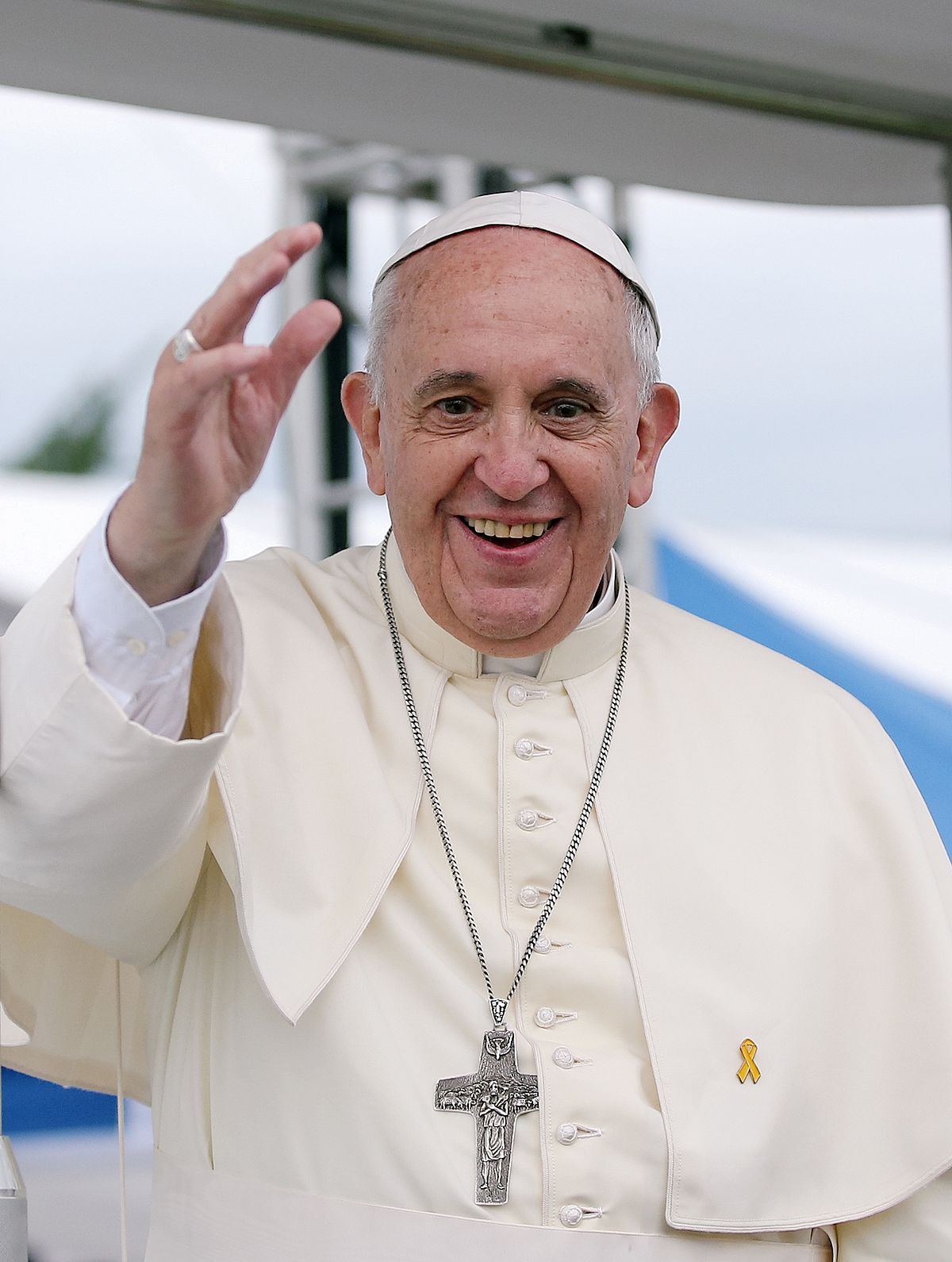 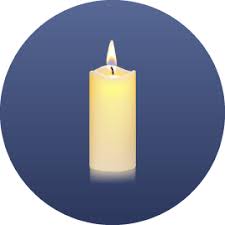 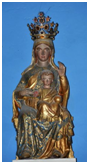 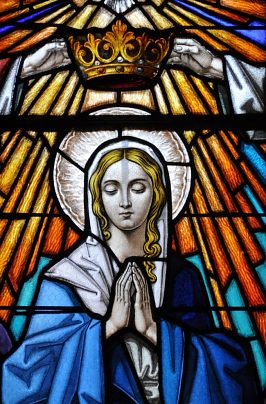 Heureux qui garde avec toi	Ainsi commençait un cantique composé en l’honneur de Notre Dame de Déols. Au cœur de nos vies, nous faisons l’heureuse expérience que nous ne cheminons pas seul à la suite de Jésus, car le mystère de la présence de la Mère de Dieu est une expression magnifique du mystère de l’Église. Marie en effet, garde la plénitude de la grâce qui permet que grandisse en nous les trois vertus théologales : Foi, Espérance, Charité. Il ne s’agit pas d’un exploit dont nous voudrions faire mémoire, mais de contempler l’œuvre de la grâce en Marie, que son fils nous a donné pour Mère : Sainte Marie, Mère de Jésus, Mère de Dieu, Mère de l’Eglise. 	Le mois de mai et la commémoration du miracle ayant eu lieu jadis à l’abbaye, sont des moyens concrets pour nous de regarder l’Etoile du matin, celle qui se lève la première lorsque tombe la nuit et qui s’éteint la dernière lorsque le jour se lève. Ainsi, les ténèbres ne nous submergent pas et lorsque paraît le soleil, image du Christ Jésus, elle est celle qui l’annonce. Avec Marie, nous cheminons toujours avec le Christ Jésus, non pas comme un objectif, mais comme un don qui nous dépasse et qui pourtant se rend accessible par pure grâce en prenant chair de notre chair, en la Vierge Marie. 	Elle nous conduit au Christ ; elle n’occulte jamais sa manifestation car toujours, elle renvoie à celui qui donne la vie et qu’elle a vu naître en notre chair. Elle le présente au monde, lui qui donne sa vie au monde. Recevons-le, accueillons-le en priant avec celle qui n’a de cesse de nous inviter à recevoir en nos vies son Fils, le Seigneur Jésus Christ. Abbé Loïc JAOUANET+Date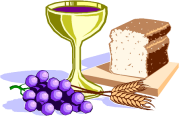 CoingsDéolsDiorsMontierchaumeNeuvy-PaillouxSamedi 1er17h30Dimanche 0210h00Samedi 0817h30Dimanche 0909h30Dimanche 09messe de 1ère communion11h15Mercredi 1217h30Jeudi 13 Ascension09h30Jeudi 13 baptême de jeunes11h15Samedi 1517h30Dimanche 1610h00Samedi 2217h30Dimanche 23Pentecôte10h00Samedi 2917h30Dimanche 3010h00Samedi 5 juin18h00Dimanche 6 juin10h00